{#customers}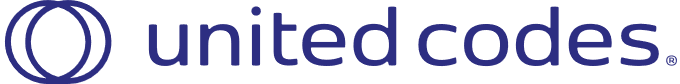 Excellent Choice Award{cust_first_name} {cust_last_name}is hereby congratulated for his/her excellent choice of printing solution.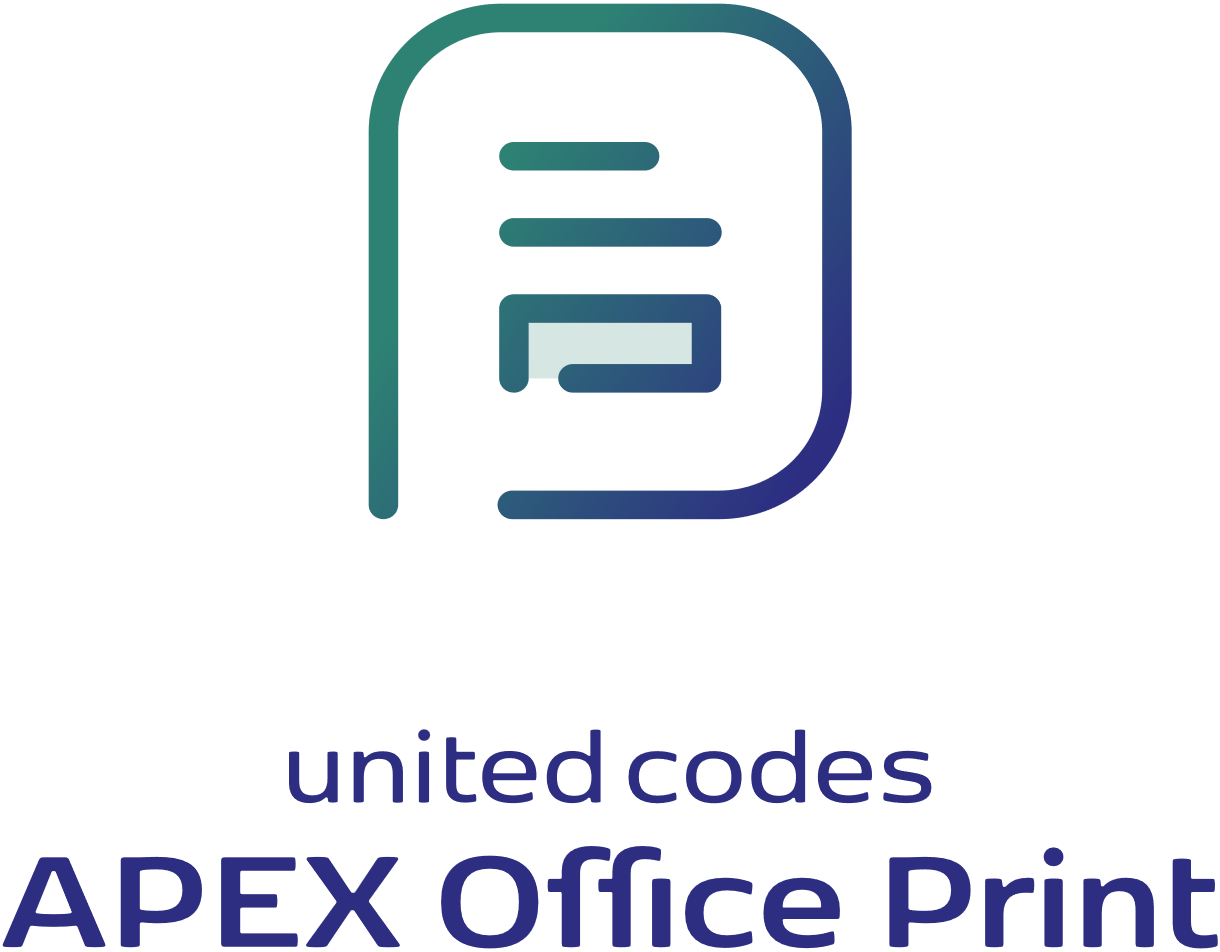 Kapeldreef 60 
3001 Heverlee 
Belgium 
+32 16 298447 
support@apexofficeprint.com{?pageBreak}{/customers}